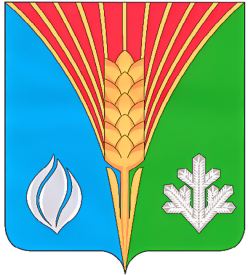                                                          №25  17 мая 2021 года     __________________________________________________________________Газета муниципального образования       Костинский сельсовет   Курманаевского                                 района                                      Оренбургской  областиПОСТАНОВЛЕНИЕ ГЛАВЫ17.05.2021                                                                                                                        №26-пО внесении изменений в постановление№ 43-п от 27.09.2017В соответствии с Указом Президента РФ от 10.12.2020 № 778 «О мерах по реализации отдельных положений Федерального закона «О цифровых финансовых активах, цифровой валюте и о внесении изменений в отдельные законодательные акты Российской Федерации» внести в постановление Администрации Костинского сельсовета от 27.09.2017 №43-п «Об утверждении порядка размещения сведений о доходах, расходах, об имуществе и обязательствах имущественного характера отдельных категорий лиц и членов их семей на официальном сайте муниципального образования Костинский сельсовет, в сети Интернет и предоставления этих сведений общероссийским средствам массовой информации для опубликования» следующие изменения:	1. Подпункт «г» пункта 3 приложения к постановлению изложить в следующей редакции:«г) сведения об источниках получения средств, за счет которых совершены сделки (совершена сделка) по приобретению земельного участка, другого объекта недвижимого имущества, транспортного средства, ценных бумаг (долей участия, паев в уставных (складочных) капиталах организаций), цифровых финансовых активов, цифровой валюты, если общая сумма таких сделок (сумма такой сделки) превышает общий доход лиц, указанных в подпунктах «а», «б» пункта 1 настоящего Порядка, и их супруг (супругов) за три последних года, предшествующих отчетному периоду.».5. Контроль за исполнением настоящего постановления оставляю за собой.6. Постановление вступает в силу со дня опубликования в газете «Сельский вестник» и подлежит размещению на официальном сайте муниципального образования Костинский сельсовет и распространяет свое действие на правоотношения возникшее с 01.01.2021 года.Глава муниципального образования                                                                                Ю.А.СолдатовРазослано: в дело, Правительству области, прокурору.Учредитель: Администрация  муниципального образования Костинский сельсоветГлавный редактор: Солдатов Ю.ААдрес:461073 село Костиноул.Центральная ,д.5Тираж: 20 экз.Распространяется бесплатноТираж 20экз.